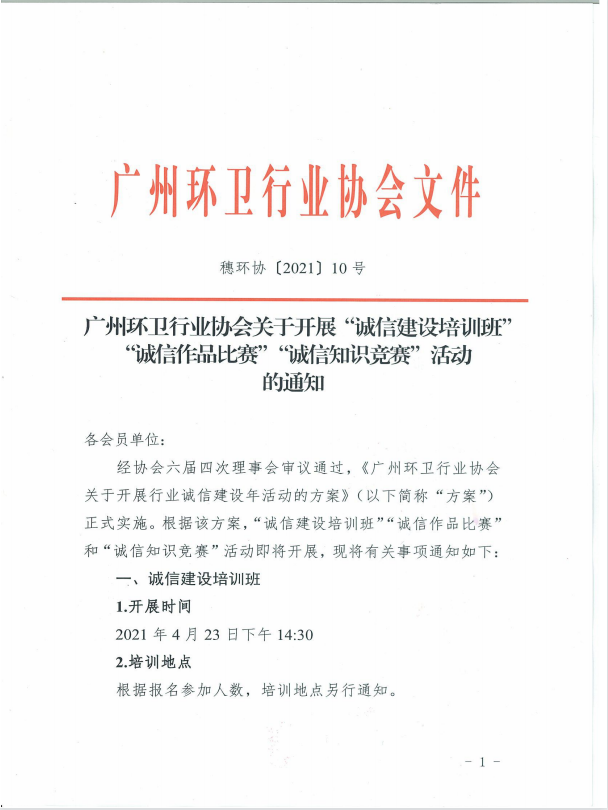 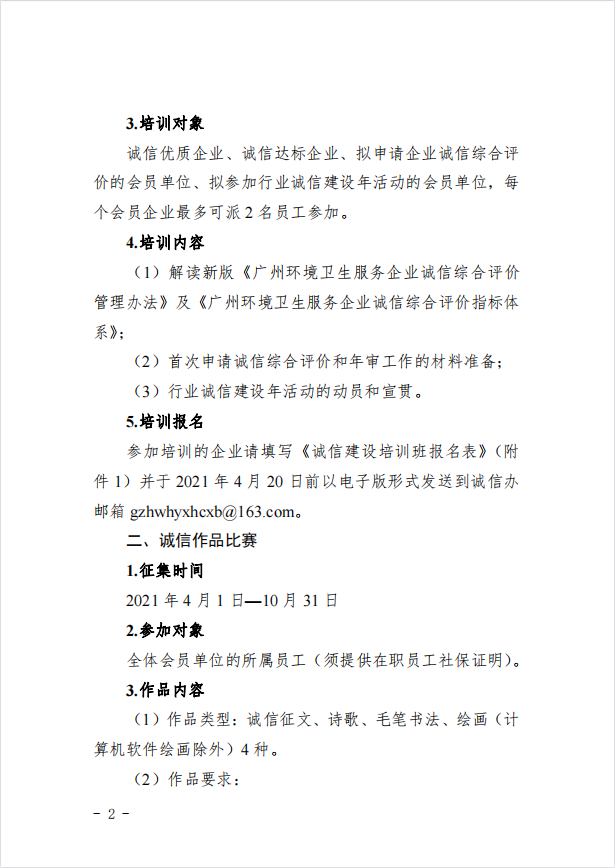 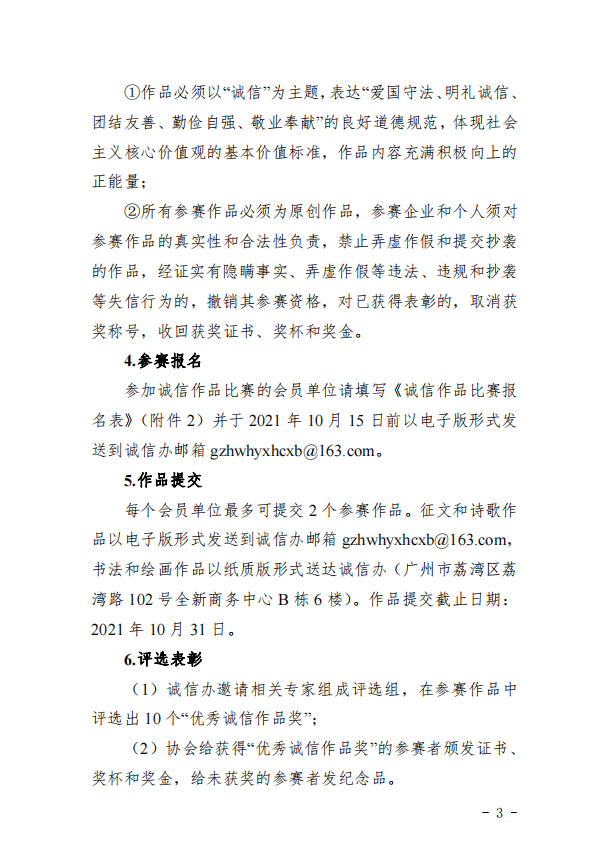 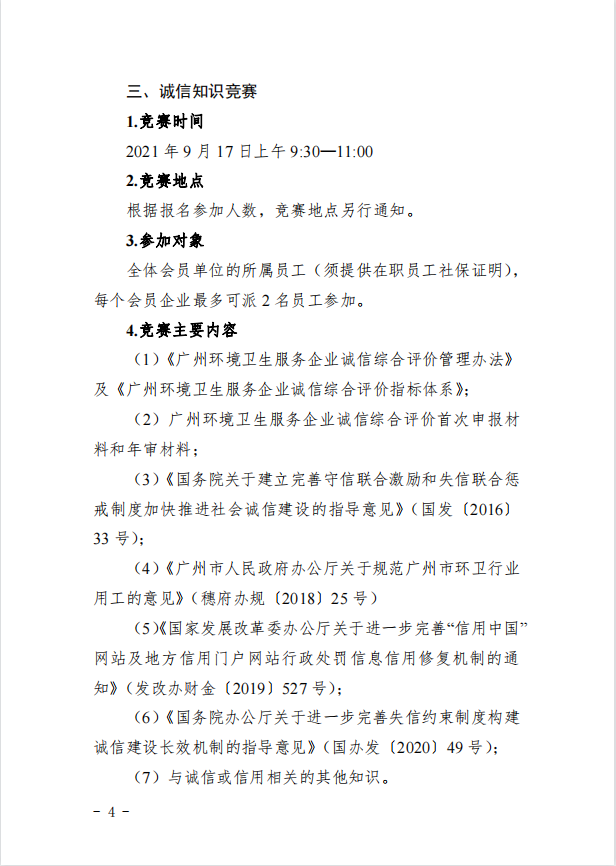 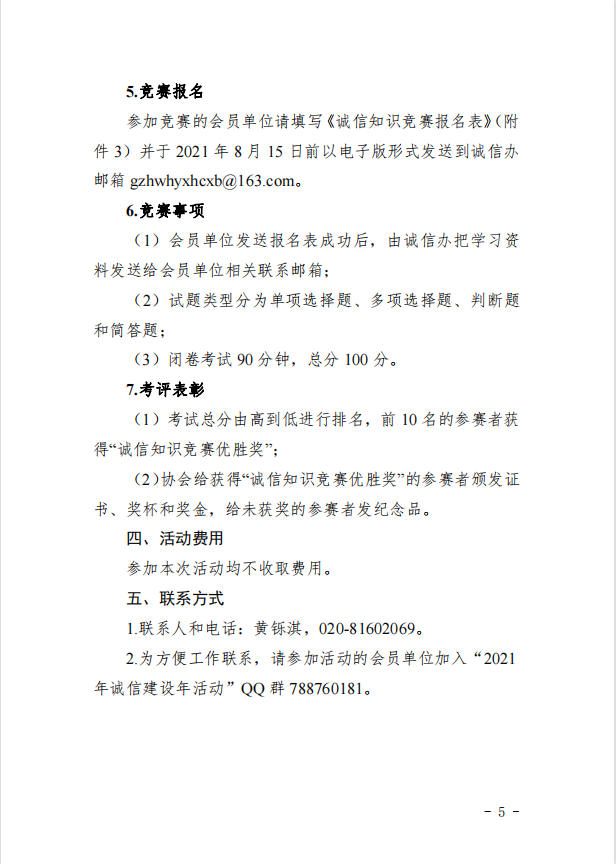 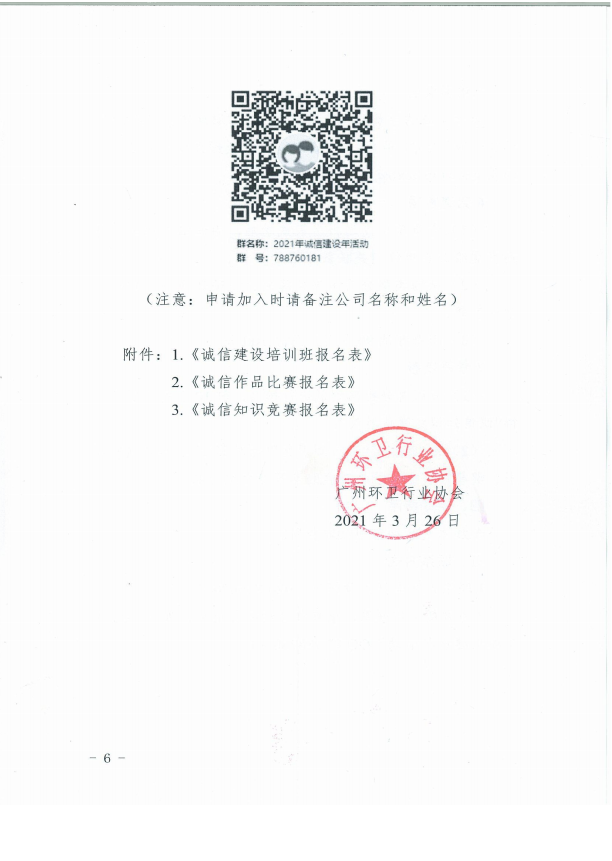 附件1诚信建设培训班报名表填报日期：2021年   月    日                                   备注：1.每个会员单位最多可派2名员工参加；2.本报名表请于2021年4月20日前以电子版形式发送到诚信办邮箱gzhwhyxhcxb@163.com。附件2诚信作品比赛报名表填报日期：2021年   月    日                                   备注：1.每个会员单位最多可提交2个作品参赛；2.*作品类型可选填：征文、诗歌、书法、绘画；3.本报名表后附“在职员工社保证明”；4.本报名表请于2021年10月15日前以电子版形式发送到诚信办邮箱gzhwhyxhcxb@163.com。5.征文和诗歌作品以电子版形式发送到诚信办邮箱gzhwhyxhcxb@163.com，书法和绘画作品以纸质版形式送达诚信办（广州市荔湾区荔湾路102号全新商务中心B栋6楼），作品提交截止日期：2021年10月31日。附件3诚信知识竞赛报名表填报日期：2021年   月    日备注：1.每个会员单位最多可派2名员工参加；2.由于需要发送学习资料，故*电子邮箱是必填项；3.本报名表后附“在职员工社保证明”；4.本报名表请于2021年8月15日前以电子版形式发送到诚信办邮箱gzhwhyxhcxb@163.com。会员单位信息单位名称（盖章）会员单位信息联系地址会员单位信息联系人联系电话会员单位信息职  务电子邮箱参加人员信息序号姓名身份证号码性别职务/岗位联系电话参加人员信息1参加人员信息2会员单位信息单位名称（盖章）会员单位信息联系地址会员单位信息联系人联系电话会员单位信息职  务电子邮箱参赛作品和人员信息序号参赛作品名称*作品类型作者姓名作者职务/岗位联系方式参赛作品和人员信息1参赛作品和人员信息2会员单位信息单位名称（盖章）会员单位信息联系地址会员单位信息联系人联系电话会员单位信息职  务*电子邮箱参加人员信息序号姓名身份证号码性别职务联系电话参加人员信息1参加人员信息2